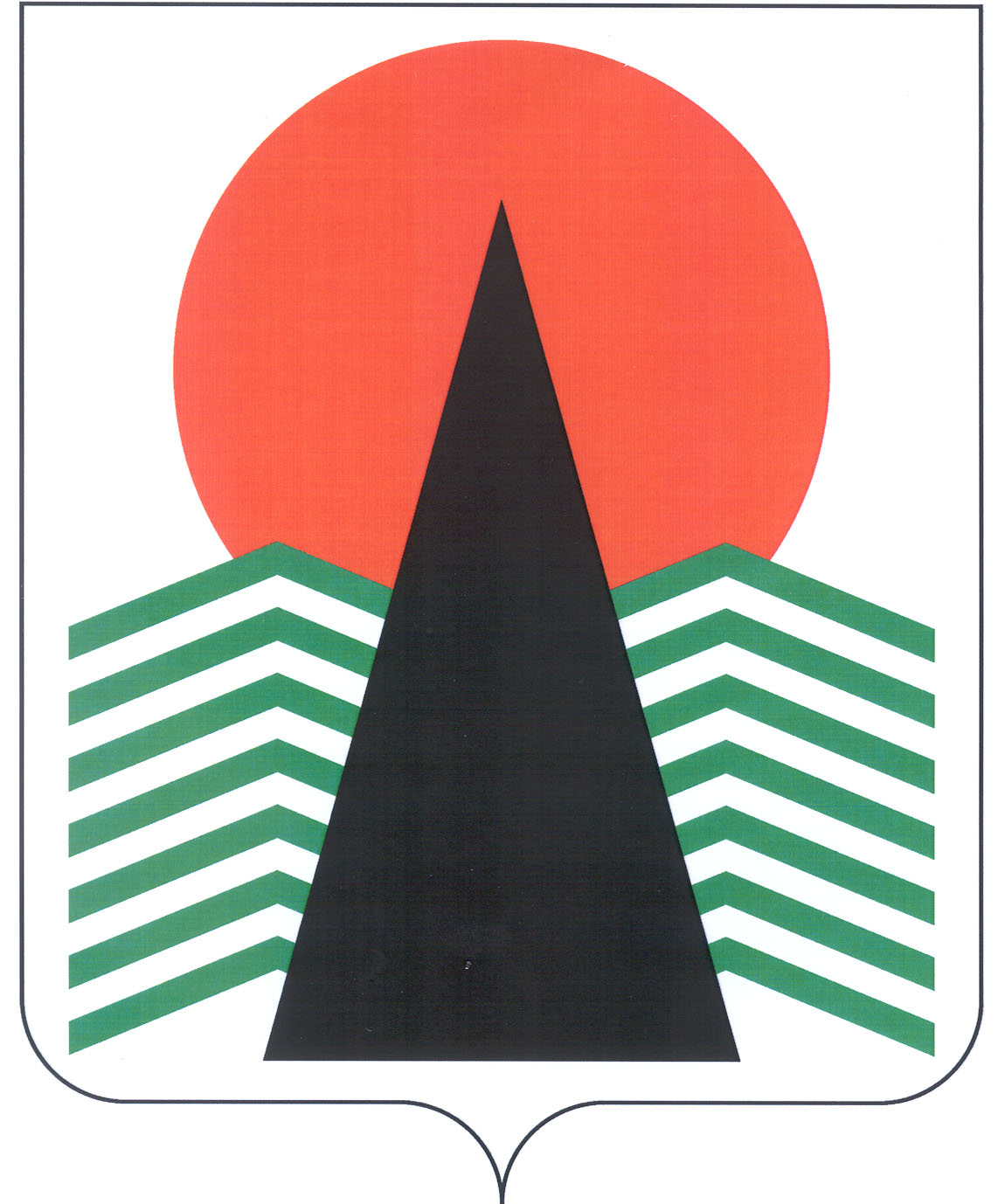 Сельское поселение СингапайНефтеюганский районХанты-Мансийский автономный округ – ЮграАДМИНИСТРАЦИЯ СЕЛЬСКОГО ПОСЕЛЕНИЯ СИНГАПАЙПОСТАНОВЛЕНИЕ13.12.2019                                                                                       № 472О внесении изменений в постановление администрации от 02.08.2018 № 183 «Об утверждении Порядка и Перечня услуг и (или) работ оказания на возвратной и (или) безвозвратной основе за счет средств местного бюджета дополнительной помощи при возникновении неотложной необходимости в проведении капитального ремонта общего имущества в многоквартирных домах, расположенных на территории сельского поселения  Сингапай»В целях приведения в соответствие с Федеральным законом от 21.07.2007              № 185-ФЗ «О Фонде содействия реформированию жилищно-коммунального хозяйства», Постановлением Правительства Российской Федерации от 06.09.2016 № 887 «Об общих требованиях к нормативным правовым актам, муниципальным правовым актам, регулирующим предоставление субсидий юридическим лицам (за исключением субсидий государственным (муниципальным) учреждениям), индивидуальным предпринимателям, а также физическим лицам - производителям товаров, работ, услуг»ПОСТАНОВЛЯЮ:1. Внести в постановление администрации от 02.08.2018 № 183 «Об утверждении Порядка и Перечня услуг и (или) работ оказания на возвратной и (или) безвозвратной основе за счет средств местного бюджета дополнительной помощи при возникновении неотложной необходимости в проведении капитального ремонта общего имущества в многоквартирных домах, расположенных на территории сельского поселения  Сингапай» следующие изменения: 1.1.  пункт 2.1. приложения 1 к постановлению изложить в следующей редакции: «2.1. Субсидии предоставляются получателям субсидии, в соответствии с пунктами 2.6, 2.7, на основании соглашения (договора) о предоставлении субсидии из бюджета сельского поселения, дополнительного соглашения к соглашению, в том числе дополнительного соглашения о расторжении соглашения (при необходимости), в соответствии с типовой формой, установленной Министерством финансов Российской Федерации, финансовым органом субъекта Российской Федерации, финансовым органом муниципального образования для соответствующего вида субсидии.»;1.2. подпункт 3 пункта 2.2 приложения 1 к постановлению изложить в следующей редакции:«3) получатели субсидии - юридические лица не должны находиться в процессе реорганизации, ликвидации, в отношении их не введена процедура банкротства, деятельность получателя субсидии не приостановлена в порядке, предусмотренном законодательством Российской Федерации, а получатели субсидии - индивидуальные предприниматели не должны прекратить деятельность в качестве индивидуального предпринимателя;»;1.3. пункт 2.5. приложения 1 к постановлению дополнить подпунктом 3 следующего содержания:« 3) недостоверность представленной получателем субсидии информации.»;1.4. пункт 2.9. приложения 1 к постановлению изложить в следующей редакции:«2.9. Отказ органа местного самоуправления в согласовании акта приемки услуг и (или) работ по капитальному ремонту многоквартирного дома допускается только в случаях нарушения требований, установленных частью 3 статьи 15.1 Федерального закона от 21.07.2007 № 185-ФЗ, а также в случае превышения ранее утвержденной сметы расходов на капитальный ремонт этого дома.»2. Настоящее постановление подлежит официальному опубликованию (обнародованию) в бюллетене «Сингапайский вестник» и вступает в силу после официального опубликования.Глава сельского поселения                                                           В.Ю. Куликов